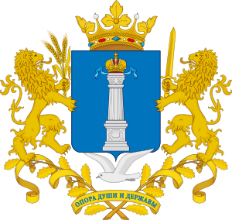 СЧЁТНАЯ ПАЛАТА УЛЬЯНОВСКОЙ ОБЛАСТИПРИКАЗот «03» марта 2016 года	 № 14г. УльяновскОб утверждении Положения о порядке принятия почётных и специальных званий, наград и иных знаков отличия иностранных государств, международных организаций,  политических партий, иных общественных объединений и других организацийВ соответствии со статьёй 121 Федерального закона от 25.12.2008 № 273-ФЗ «О противодействии коррупции», статьёй 17 Федерального закона 27.07.2004 № 79-ФЗ «О государственной гражданской службе Российской Федерации», Указом Президента Российской Федерации от 10.10.2015 № 506 «Об утверждении Положения о порядке принятия лицами, замещающими  отдельные государственные должности Российской Федерации, отдельные должности федеральной государственной службы, почётных и специальных званий, наград и иных знаков отличия иностранных государств, международных организаций, политических партий, иных общественных объединений и других организаций» п р и к а з ы в а ю:Утвердить Положение о порядке принятия почётных и специальных званий, наград и иных знаков отличия иностранных государств, международных организаций, политических партий, иных общественных объединений и других организаций (прилагается). ПредседательСчётной палаты Ульяновской области	И.И.ЕгоровПОЛОЖЕНИЕо порядке принятия почётных и специальных званий, наград 
и иных знаков отличия иностранных государств, международных организаций, политических партий, иных общественных объединений 
и других организаций1. Настоящим Положением устанавливается порядок принятия с разрешения Председателя Счётной палаты Ульяновской области почётных и специальных званий, наград и иных знаков отличия (кроме научных) иностранных государств, международных организаций, политических партий, иных общественных объединений и других организаций (далее также – звания, награды).2. Разрешение Председателя Счётной палаты Ульяновской области на принятие званий, наград обязаны получить лица, на которых распространяются запреты, установленные пунктом 11 части 1 статьи 17 Федерального закона от 27 июля 2004 года № 79-ФЗ «О государственной гражданской службе Российской Федерации».3. В случае получения звания, награды либо уведомления от иностранного государства, международной организации, политической партии, иного общественного объединения или другой организации о предстоящем получении звания, награды ходатайство о разрешении принять почётное или специальное звание, награду или иной знак отличия иностранного государства, международной организации, политической партии либо иного общественного объединения или другой организации (далее – ходатайство), составленное по форме согласно приложению № 1 к настоящему Положению, представляется в течение трёх рабочих дней лицами, указанными в пункте 2 настоящего Положения, Председателю Счётной палаты Ульяновской области.4. В случае отказа от звания, награды уведомление об отказе в получении почётного или специального звания, награды или иного знака отличия иностранного государства, международной организации, политической партии, иного общественного объединения или другой организации (далее – уведомление), составленное по форме согласно приложению № 2 к настоящему Положению, представляется в течение трёх рабочих дней лицами, указанными в пункте 2 настоящего Положения, Председателю Счётной палаты Ульяновской области.5. Лица, указанные в пункте 2 настоящего Положения, получившие звание, награду до принятия Председателем Счётной палаты Ульяновской области решения по результатам рассмотрения ходатайства, передают по акту приёма-передачи оригиналы документов к званию, награду и оригиналы документов к ней на ответственное хранение в отдел правового и кадрового обеспечения Счётной палаты Ульяновской области (далее – кадровое подразделение) в течение трёх рабочих дней со дня их получения.6. В случае, если во время служебной командировки лица, указанные в пункте 2 настоящего Положения, получили звание, награду или отказались от них, срок представления ходатайства либо уведомления исчисляется со дня возвращения указанных лиц из служебной командировки.7. В случае, если лица, указанные в пункте 2 настоящего Положения,  по независящей от них причине не могут представить ходатайство либо уведомление, передать оригиналы документов к званию, награду и оригиналы документов к ней в сроки, указанные в пунктах 3-5 настоящего Положения, такие лица обязаны представить ходатайство либо уведомление, передать оригиналы документов к званию, награду и оригиналы документов к ней не позднее следующего рабочего дня после устранения такой причины.8. Обеспечение рассмотрения Председателем Счётной палаты Ульяновской области ходатайств, информирование лиц, представивших (направивших) ходатайство Председателю Счётной палаты Ульяновской области, о решении, принятом Председателем Счётной палаты Ульяновской области по результатам рассмотрения ходатайств, а также учёт уведомлений в журнале учёта уведомлений осуществляются кадровым подразделением.9. В случае удовлетворения Председателем Счётной палаты Ульяновской области ходатайства, указанного в пункте 5 настоящего Положения, кадровое подразделение в течение 10 рабочих дней передаёт лицам, указанным в пункте 2 настоящего Положения, оригиналы документов к званию, награду и оригиналы документов к ней.10. В случае отказа Председателя Счётной палаты Ульяновской области в удовлетворении ходатайства, указанного в пункте 5 настоящего Положения, кадровое подразделение в течение 10 рабочих дней сообщает об этом лицам, указанным в пункте 2 настоящего Положения, и направляет оригиналы документов к званию, награду и оригиналы документов к ней в соответствующий орган иностранного государства, международную организацию, политическую партию, иное общественное объединение или другую организацию.________________ХОДАТАЙСТВОо разрешении принять почётное или специальное звание, награду или иной знак отличия иностранного государства, международной организации, политической партии, иного общественного объединения или другой организацииПрошу разрешить мне принять(наименование почётного или специального звания, награды или иного знака отличия)(за какие заслуги присвоено и кем, за какие заслуги награждён(а) и кем)(дата и место вручения документов к почётному илиспециальному званию, награды или иного знака отличия)Документы  к почётному или специальному званию, награда и документы к ней, знак отличия и документы к нему (нужное подчеркнуть)(наименование почётного или специального звания, награды или иного знака отличия)(наименование документов к почётному или специальному званию, награде или иному знаку отличия)сданы по акту приёма-передачи от  ____________ №____ в  (наименование кадрового подразделения)(дата) (подпись) (расшифровка подписи)___________________УВЕДОМЛЕНИЕоб отказе в получении почётного или специального звания, награды или иного знака отличия иностранного государства, международной организации, политической партии, иного общественного объединения или другой организации	Уведомляю о принятом мною решении отказаться от получения (наименование почётного или специального звания, награды или иного знака отличия)(за какие заслуги присвоено и кем, за какие заслуги награждён (а) и кем)(дата)    (подпись)   (расшифровка подписи)_____________________ПРИЛОЖЕНИЕк приказу Счётной палаты Ульяновской области от 03 марта 2016 года  № 14ПРИЛОЖЕНИЕ № 1к ПоложениюПредседателю Счётной палаты Ульяновской областиот (Ф.И.О., замещаемая должность)ПРИЛОЖЕНИЕ № 2к ПоложениюПредседателю Счётной палаты Ульяновской области от (Ф.И.О., замещаемая должность)